PURPOSE:  The purpose of the Distance Learning Committee is to discuss, review, and evaluate distance learning modes of instruction, and recommend and promote best practices and new opportunities for distance learning and teaching.FUNCTION:  The Committee's functions are to:evaluate and recommend approval of Distance Learning Course Amendment Forms recommend policy and processes pertaining to distance learning evaluate and promote a variety of effective practices and standards for distance learning that foster student equity and successsupport sharing and collaboration among distance learning faculty by working with the Faculty Center for Learning Technology, Information Technology, Faculty Professional Development Council, and the Faculty Learning Activities Committee facilitate the development of an ongoing Distance Learning Plan coordinate with campus committees and other constituencies with regards to distance learningsupport accreditation processesFall 2022 semester dates – 8 meetings – as needed (finals week, summer are possible)DLC Meetings - 2nd and 4th Tuesdays at 1:15 – 2:45 PM online via ZoomDLC website:  https://www.mtsac.edu/dlc/DLC listserv:   dlc@mtsac.eduDistance Learning Committee     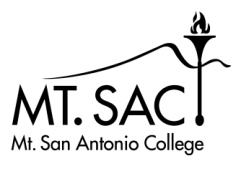                   2021-22Michael Carr  XMatthew DawoodXMichael Dowdle XKatie DatkoXLuis Echeverria-NewberryX L.E. Foisia XHong GuoX Mike HoodXCarol Impara, co-chairTammy Knott-SilvaX Catherine McKee XJohn Norvell XRomelia Salinas, co-chair XSandra WeatheriltStudent Rep: Committee MemberCommittee MemberAGENDA ITEMDISCUSSION/COMMENTSApproval of DLC minutes: September 13, 2022 ApprovedReports:Educational Design Committee (EDC) /Curriculum and Instruction Council (C&I) (Carol)C&I accepted the DLC minutes of May 10 and May 24, 2022.Information Technology Advisory Committee (ITAC) Report  No meeting to report.Faculty Learning Activities Committee (FLAC) Report (Catherine)Nothing to report.  Hasn’t met since last DLC meeting.Faculty Center for Learning Technology (FCLT) Report (Katie)Find Out Fridays – series with FCLT and Library Initiative for Equitable and Affordable Learning (LIEAL). 7 sessions beginning on Friday, 10/7. Schedule will be sent out soon via email; most sessions are already available for registration in POD.Canvas issue with some discussions not showing up in SpeedGrader. Solution – find student submission in discussion itself when students notify you.Instructure Impact will launch soon! This is an in-line help/messaging platform. We are working on creating messaging/campaigns for Impact, Student Communication, Faculty Announcements and Accessibility tools.Student Report DL Amendment FormsOn Consent:  AGOR 75, ARTB 14, ARTC 165, ARTD 25A, BS CNSL5, BTNY 3, BUSL 19, HT 2, HT 10, HT 12, HT 14, HT 16, PLGL 31, PLGL 38, PLGL 39, PLGL 43, PLGL 44, PLGL 48, PLGL 49, PLGL 100, PLGL 101, PLGL 102, PLGL 103For Review and Approval:ACCS ELL01 ACCS IAEP ACCS N33 ACCS N34ACCS RRWACCS SSW AGOR 15ARCH 146ARCH 251 BUSA 62 BUSA 64 ESL SPKFDNESL WRTFDN LCAS 1 MATH 12 MATH 105MATH 135MATH 140 MATH 170 MATH 180 MATH 181 MATH 280 PLGL 34PLGL 41PSYC 99VOC AGR15 VOC BS34 “On Consent” indicates DL Forms that were created less than two years ago in response to the pandemic, and there are no changes as the course goes through 5-year review.Forms must be reviewed if any of the following have changed: Course title, course identifier, lecture topics, lab topics, units, proportion lecture to lab.DLC approved the consent agenda.ApprovedApprovedApproved with minor editApprovedApproved with minor edits, weeks 14 – 16ApprovedApproved with amended hours week 1Approved adding hours and will contact facultyApprovedApproved with amended hours. Add final to WebCMS?Approved.  Add missing topic to week 5ApprovedApproved with minor edits, weeks 12 and 13Approved with add topic to week 3ApprovedApprovedApproved with topic editsApprovedToo many topic edits; send back to facultyApproved with amended title and topicsApproved with amended title and topicsToo many topic edits; sent back to facultyApproved with amended hoursApproved with amended hoursApproved with week 1 hour amendedApprovedApprovedDiscussion  2022-23 GoalsThe DLC reviewed goals and suggested edits to goals 4, 7, and 10, as well as the edits to goal 3 from last meeting.  It is ready to go forward.  The committee recommended that a workgroup to look at data and equity be formed.  DLC Membership needs to be updated.  We will wait for additional members to be appointed by Academic Senate and then update Membership list.Honorlock“Scanning students’ rooms during remote tests unconstitutional”NPR ReportDo we want to inform faculty about this?DLC suggested that a brief email bringing this issue to the attention of faculty be created.  Carol will draft a brief email to send to DL Faculty.Distance Learning HandbookReview of DL Handbook sections – DLC members have contributed to these sections and we will go over them next meeting.Welcome and IntroductionDistance Learning at Mt. SACDefinitions and RegulationsPOCR TeamThe SEAP grant funding application has been submitted and approved.  The POCR team met and reviews are started.